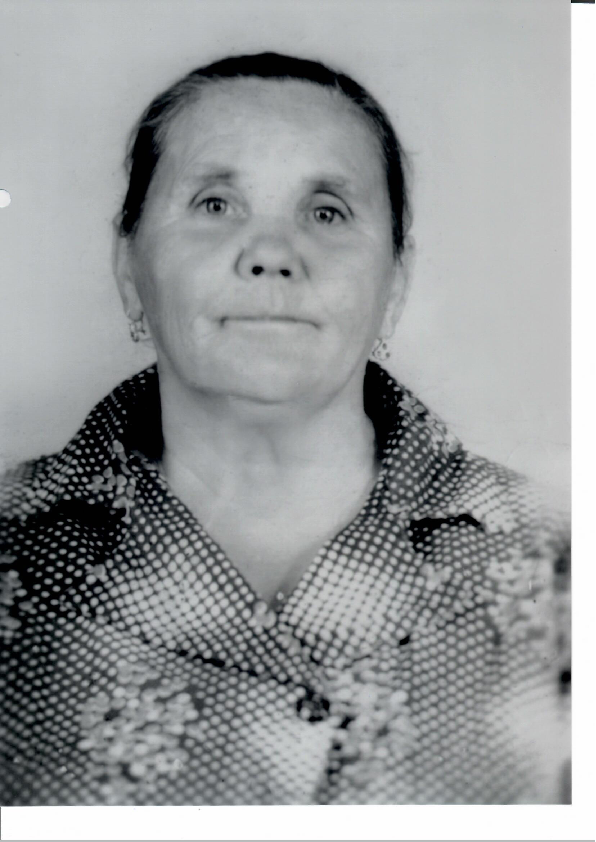 Немцова Анна Семеновна03.09.1920-21.05.1999